  			1ª Via 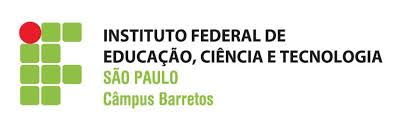 PROTOCOLO DE ENTREGA DE DOCUMENTOS DE ESTÁGIO - LICENCIATURASNome do Aluno: ..........................................................................Prontuário: .......................    Curso: ............................................................Tipo de Estágio:       Obrigatório                  Não Obrigatório Orientador: ............................................................ Início                                      Encerramento                                             Encerramento                                           Termo de Compromisso          Síntese das Atividades Desenvolvidas          Termo de Realização do Estágio     Credenciamento                       Relatório de Atividades (Aluno)                    Outro:  ____________________    Plano de Atividades	Relatório de Visita (Orientador)                                                     Relatório do Supervisor (Supervisor)                                                                                                           Recebimento da Coordenação de Extensão:                                                                                                         Data: ____/____/_____       _______________________                                                              _____________________________           Estagiário                                                                                             Carimbo e Assinatura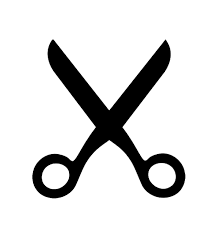   -------------------------------------------------------------------------------------------------------------------------------------------------------------  2ª Via PROTOCOLO DE ENTREGA DE DOCUMENTOS DE ESTÁGIO - LICENCIATURASNome do Aluno: ..........................................................................Prontuário: .......................    Curso: ............................................................Tipo de Estágio:       Obrigatório                  Não Obrigatório Orientador: ............................................................ Início                                      Encerramento                                             Encerramento                                           Termo de Compromisso          Síntese das Atividades Desenvolvidas          Termo de Realização do Estágio     Credenciamento                       Relatório de Atividades (Aluno)                    Outro:  ____________________    Plano de Atividades	Relatório de Visita (Orientador)                                                     Relatório do Supervisor (Supervisor)                                                                                                           Recebimento da Coordenação de Extensão:                                                                                                         Data: ____/____/_____       _______________________                                                              ___________________________                  Estagiário                                                                                             Carimbo e Assinatura